Зарегистрировано в администрации Губернатора Калужской обл. 21 октября 2013 г. N 4042КАЛУЖСКАЯ ОБЛАСТЬМИНИСТЕРСТВО ОБРАЗОВАНИЯ И НАУКИПРИКАЗот 4 октября 2013 г. N 1606ОБ УТВЕРЖДЕНИИ ОСНОВНЫХ ТРЕБОВАНИЙ К ОДЕЖДЕ ОБУЧАЮЩИХСЯПО ОБРАЗОВАТЕЛЬНЫМ ПРОГРАММАМ НАЧАЛЬНОГО ОБЩЕГО, ОСНОВНОГООБЩЕГО И СРЕДНЕГО ОБЩЕГО ОБРАЗОВАНИЯ В ОБРАЗОВАТЕЛЬНЫХОРГАНИЗАЦИЯХ КАЛУЖСКОЙ ОБЛАСТИВ целях воспитания эстетического вкуса, устранения социальных, религиозных и других различий у обучающихся образовательных организаций Калужской области, для укрепления общего имиджа образовательной организации, формирования школьной идентичности, в соответствии с пунктом 18 части 3 статьи 28 Федерального закона "Об образовании в Российской Федерации" и пунктом 24 статьи 6 Закона Калужской области от 30.09.2013 N 479-ОЗ "Об образовании в Калужской области" (постановление Законодательного Собрания Калужской области от 19.09.2013 N 895) и на основании Положения о министерстве образования и науки Калужской областиПРИКАЗЫВАЮ:1. Утвердить основные требования к одежде обучающихся по образовательным программам начального общего, основного общего и среднего общего образования в образовательных организациях Калужской области (далее - основные требования).2. Управлению общего образования в пределах своих полномочий давать разъяснения по вопросам, связанным с применением основных требований.3. Рекомендовать органам местного самоуправления муниципальных образований Калужской области организовать работу по введению основных требований в муниципальных общеобразовательных организациях.4. Контроль за исполнением приказа оставляю за собой.МинистрА.С.АникеевПриложениек Приказуминистерства образования и наукиКалужской областиот 4 октября 2013 г. N 1606ОСНОВНЫЕ ТРЕБОВАНИЯК ОДЕЖДЕ ОБУЧАЮЩИХСЯ ПО ОБРАЗОВАТЕЛЬНЫМ ПРОГРАММАМНАЧАЛЬНОГО ОБЩЕГО, ОСНОВНОГО ОБЩЕГО И СРЕДНЕГО ОБЩЕГООБРАЗОВАНИЯ В ОБРАЗОВАТЕЛЬНЫХ ОРГАНИЗАЦИЯХ КАЛУЖСКОЙ ОБЛАСТИI. Общие положения1. Настоящие Основные требования к одежде обучающихся по образовательным программам начального общего, основного общего и среднего общего образования в образовательных организациях Калужской области (далее - основные требования) принимаются в связи со вступлением в силу с 1 сентября 2013 г. Федерального закона от 29 декабря 2012 г. N 273-ФЗ "Об образовании в Российской Федерации" и устанавливают единые требования к внешнему виду обучающихся в общеобразовательных организациях Калужской области (далее - обучающиеся).2. Основные требования вводятся с целью обеспечения обучающихся удобной и эстетичной одеждой в повседневной школьной жизни; укрепления общего имиджа общеобразовательной организации, формирования школьной идентичности.3. Введение основных требований направлено на устранение признаков социального и религиозного различия между обучающимися, предупреждение возникновения у обучающихся психологического дискомфорта перед сверстниками, эффективную организацию образовательных отношений, создание деловой атмосферы, необходимой на учебных занятиях в общеобразовательных организациях.4. Настоящие основные требования являются обязательными для исполнения обучающимися 1-11 классов.II. Основные требования к одежде обучающихся1. Общий вид одежды обучающихся, ее цвет, фасон определяются коллегиальным органом управления образовательной организацией (советом школы, родительским комитетом, классным, общешкольным родительским собранием, попечительским советом и иными коллегиальными органами управления, предусмотренными уставом образовательной организации) и закрепляются локальным нормативным актом образовательной организации.2. В общеобразовательных организациях устанавливаются следующие виды одежды обучающихся:1) повседневная одежда;2) парадная одежда;3) спортивная одежда.3. Повседневная одежда обучающихся может включать:1) для мальчиков и юношей - брюки классического покроя, пиджак (жакет) или жилет нейтральных цветов (серых, черных) или неярких оттенков синего, темно-зеленого, коричневого цвета (возможно использование ткани в клетку или полоску в классическом цветовом оформлении); однотонная сорочка сочетающейся цветовой гаммы; аксессуары (галстук, поясной ремень);2) для девочек и девушек - пиджак (жакет), жилет, юбка, брюки классического покроя, сарафан или платье нейтральных цветов (серых, черных) или неярких оттенков бордового, синего, зеленого, коричневого и других цветов (возможно использование ткани в клетку или полоску в классическом цветовом оформлении); непрозрачная блузка (длиной ниже талии) сочетающейся цветовой гаммы; платье в различных цветовых решениях.4. Парадная одежда используется обучающимися в дни проведения праздников и торжественных линеек.Для мальчиков и юношей парадная одежда состоит из повседневной школьной одежды, дополненной светлой сорочкой.Для девочек и девушек - из повседневной одежды, дополненной белой непрозрачной блузкой (длиной ниже талии).5. Спортивная одежда используется обучающимися на занятиях физической культурой и спортом.Спортивная одежда включает: футболку, спортивные трусы (шорты) или спортивные брюки, спортивный костюм, кеды или кроссовки, должна соответствовать погоде и месту проведения физкультурных занятий.6. Одежда обучающихся может иметь отличительные знаки образовательной организации (класса, параллели классов): эмблемы, нашивки, значки, галстуки и так далее.7. Одежда обучающихся должна соответствовать санитарно-эпидемиологическим правилам и нормативам "Гигиенические требования к одежде для детей, подростков и взрослых, товарам детского ассортимента и материалам для изделий (изделиям), контактирующим с кожей человека. СанПиН 2.4.7/1.1.1286-03", утвержденным постановлением Главного государственного санитарного врача Российской Федерации от 17 апреля 2003 г. N 51 (зарегистрировано Минюстом России 5 мая 2003 г., регистрационный N 4499).8. Одежда обучающихся должна соответствовать погоде и месту проведения учебных занятий, температурному режиму в помещении.9. Внешний вид и одежда обучающихся должны соответствовать общепринятым в обществе нормам делового стиля и носить светский характер.10. Обучающимся не рекомендуется ношение в образовательных организациях одежды, обуви и аксессуаров с травмирующей фурнитурой, символикой асоциальных неформальных молодежных объединений, а также пропагандирующих психоактивные вещества и противоправное поведение.11. Решение о введении требований к одежде для обучающихся общеобразовательных организаций должно приниматься всеми участниками образовательных отношений, учитывать материальные затраты малообеспеченных и многодетных семей.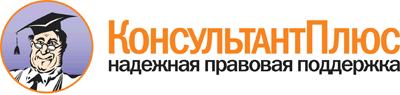 Приказ Министерства образования и науки Калужской обл. от 04.10.2013 N 1606
"Об утверждении основных требований к одежде обучающихся по образовательным программам начального общего, основного общего и среднего общего образования в образовательных организациях Калужской области"
(Зарегистрировано в администрации Губернатора Калужской обл. 21.10.2013 N 4042)Документ предоставлен КонсультантПлюс

www.consultant.ru

Дата сохранения: 05.12.2013